Мероприятие: Единый «День открытых дверей»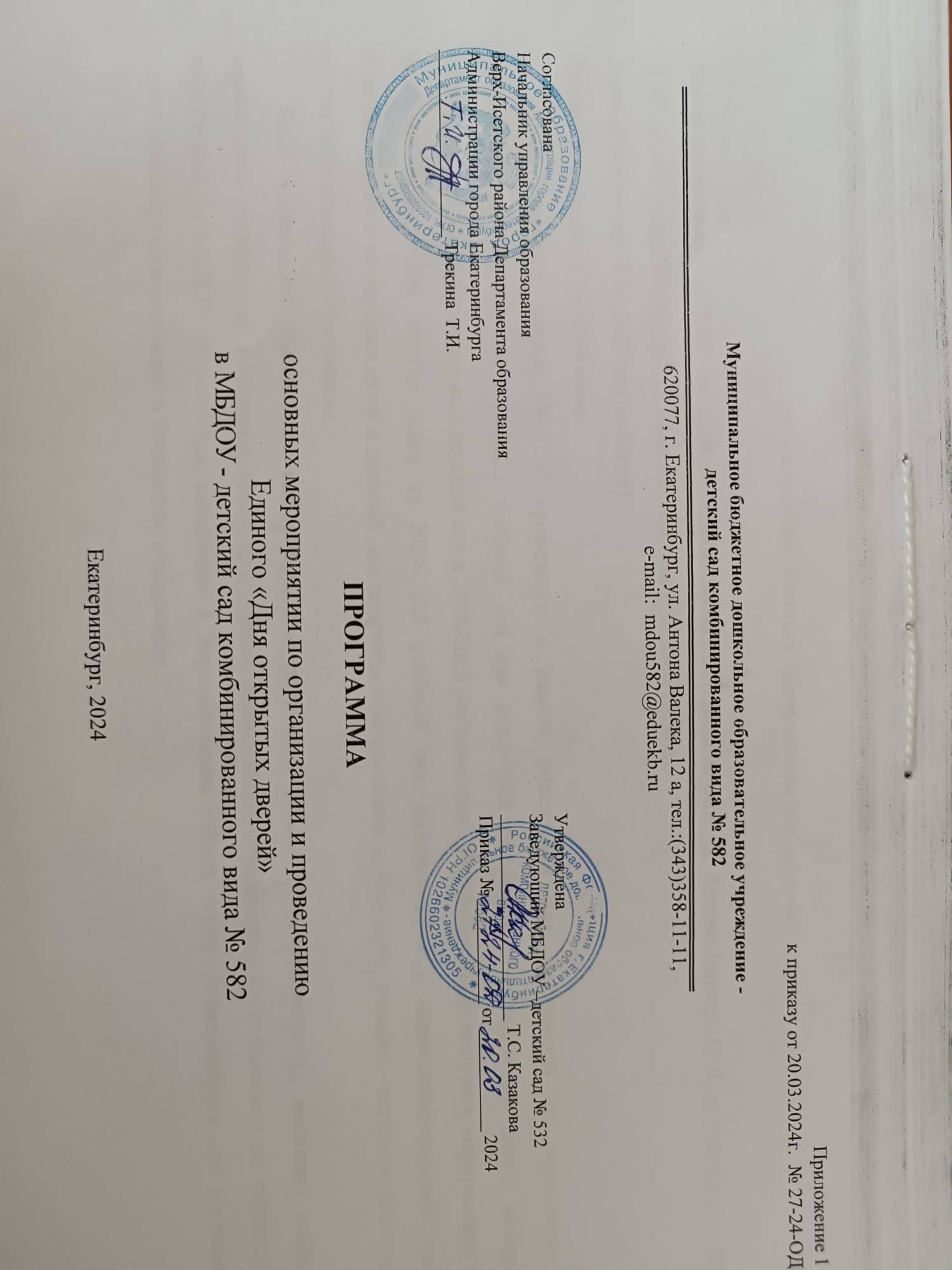 Место проведения: МБДОУ - детский сад комбинированного вида № 582, ул. Антона Валека, 12 А, телефон (343)358-11-11, e-mail: mdou582@eduekb.ru; официальный сайт 582.tvoysadik.ruДата проведения: 13.04.2024 год (суббота) Время проведения: с 10-12.00 часов.День открытых дверей МБДОУ проводится в рамках реализации плана-программы по подготовке к комплектованию МБДОУ на 2024-2025 учебный год для родителей (законных представителей) детей, которые планируют пойти в муниципальный детский сад в 2024-2025 учебном году. Родители смогут получить информацию по вопросам комплектации детских садов на 2024-2025 учебный год, познакомиться с нормативно-правовой базой комплектования и зачисления детей в детский сад, получить консультацию воспитателя, учителя – логопеда, психолога в области дошкольного образования.Цель проведения: Обеспечение информирования родителей (законных представителей), имеющих ребёнка, подлежащего обучению по образовательным программам дошкольного образования, проживающего на территории, закреплённой за МБДОУ об условиях, созданных в Верх-Исетском районе города Екатеринбурга для реализации конституционных прав человека на бесплатное образование. Задачи:Организовать мероприятия для родителей (законных представителей), детей, подлежащих обучению по образовательным программам дошкольного образования, по ознакомлению с системой дошкольного образования в городе Екатеринбурге.Обеспечить консультирование родителей (законных представителей) по вопросам комплектования МБД0У в 2024 году.Участники мероприятия: родители (законные представители) детей, не посещающих дошкольные образовательные учреждения г. Екатеринбурга.Принцип организации работы: прослушивание информации, участие в опросе, диалог по интересующим вопросам.План проведения дня открытых дверей№ п/п№ п/пОсновное действиеОсновное действиеСроки проведенияСроки проведенияПланируемый результатПланируемый результатОтветственный11Подготовительный этап (целевая аудитория - руководители ДОУ, педагоги, родители)Подготовительный этап (целевая аудитория - руководители ДОУ, педагоги, родители)Подготовительный этап (целевая аудитория - руководители ДОУ, педагоги, родители)Подготовительный этап (целевая аудитория - руководители ДОУ, педагоги, родители)Подготовительный этап (целевая аудитория - руководители ДОУ, педагоги, родители)Подготовительный этап (целевая аудитория - руководители ДОУ, педагоги, родители)Подготовительный этап (целевая аудитория - руководители ДОУ, педагоги, родители)1.1.1.1.Уведомление родителей (законныхПредставителей) детей, проживающих на закрепленной за МДОО территорией о мероприятии на официальном сайте МБДОУ, информационных стендах.Уведомление родителей (законныхПредставителей) детей, проживающих на закрепленной за МДОО территорией о мероприятии на официальном сайте МБДОУ, информационных стендах.до 13.04.2024до 13.04.2024Информирование родителей, имеющих ребенка, подлежащего обучению по образовательным программам дошкольного образования, проживающего на территории, закрепленной за МБДОУИнформирование родителей, имеющих ребенка, подлежащего обучению по образовательным программам дошкольного образования, проживающего на территории, закрепленной за МБДОУЗаместитель заведующего Сербул Г.Е.22Основной этап - проведение Единого «Дня открытых дверей» 13.04.2024Основной этап - проведение Единого «Дня открытых дверей» 13.04.2024Основной этап - проведение Единого «Дня открытых дверей» 13.04.2024Основной этап - проведение Единого «Дня открытых дверей» 13.04.2024Основной этап - проведение Единого «Дня открытых дверей» 13.04.2024Основной этап - проведение Единого «Дня открытых дверей» 13.04.2024Основной этап - проведение Единого «Дня открытых дверей» 13.04.2024Встреча и регистрация родителей (законных представителей)Встреча и регистрация родителей (законных представителей)Родители (законные представители) с первых шагов по территории МДОО видят заботу о благополучии и безопасности детей, листы регистрацииРодители (законные представители) с первых шагов по территории МДОО видят заботу о благополучии и безопасности детей, листы регистрацииЗаведующий хозяйством Шлапак Н.Ю.2.2.2.2.Презентация МДООПрезентация МДОО10.00 - 10.2010.00 - 10.20Информирование родителей (законных представителей) об основных особенностях комплектования МДОО города Екатеринбурга в соответствии с нормативно-правовыми актами всех уровнейИнформирование родителей (законных представителей) об основных особенностях комплектования МДОО города Екатеринбурга в соответствии с нормативно-правовыми актами всех уровнейЗаведующий Казакова Т.С.2.3.2.3.Виртуальная экскурсия по МДООВиртуальная экскурсия по МДОО10.20-11.0010.20-11.00Ознакомление с основными технологическими и групповыми помещениями МДОООзнакомление с основными технологическими и групповыми помещениями МДООЗаведующий Казакова Т.С.,Делопроизводитель Медведская Н.Л.2.4.Ответы на вопросы родителей (законных представителей)Ответы на вопросы родителей (законных представителей)11.00- 12.0011.00- 12.00Заведующий Казакова Т.С.Заведующий Казакова Т.С.2.5.Консультации педагогов, педагогов-психолога, учителя-логопедаКонсультации педагогов, педагогов-психолога, учителя-логопеда12.00-12.5012.00-12.50учитель – логопед Митяшина Юлия Владимировна; педагог – психолог Скоробогатова  Ольга Александровнаучитель – логопед Митяшина Юлия Владимировна; педагог – психолог Скоробогатова  Ольга Александровна2.6.Оценка мероприятия родителями (законны ми представителями)Оценка мероприятия родителями (законны ми представителями)11.50 – 12.0011.50 – 12.00Анкетирование родителей (законных представителей) с оценкой и предложениямиАнкетирование родителей (законных представителей) с оценкой и предложениямиДелопроизводитель Медведская Н.Л.Делопроизводитель Медведская Н.Л.2.7.Уборка помещений МДООУборка помещений МДОО12.00-13.0012.00-13.00Подготовка помещений МДОО для посещения детьмиПодготовка помещений МДОО для посещения детьмиУборщик служебных помещений Уфимцева Г.А.Уборщик служебных помещений Уфимцева Г.А.3Заключительный этап - подведение итоговЗаключительный этап - подведение итоговЗаключительный этап - подведение итоговЗаключительный этап - подведение итоговЗаключительный этап - подведение итоговЗаключительный этап - подведение итоговЗаключительный этап - подведение итоговЗаключительный этап - подведение итогов3.1.Подготовка информационной справки по итогам проведения мероприятия.Размещение на официальном сайте МБДОУ и информационных стендах.Подготовка информационной справки по итогам проведения мероприятия.Размещение на официальном сайте МБДОУ и информационных стендах.до 13.04.2024до 13.04.2024Анализ проведения мероприятия на уровне МДООАнализ проведения мероприятия на уровне МДООЗаведующий Казакова Т.С., Педагогический совет МДООЗаведующий Казакова Т.С., Педагогический совет МДОО